Westbourne Neighbourhood Forum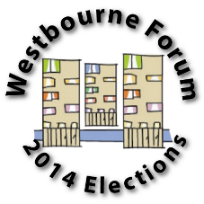 Application Form for the candidates to the Management Committee Full Name: ……………………………………………………………………………………………………..Email: ………………………………………………………………………………………………Phone number: ………………………………………………………………………………….Address: ……………………………………………………………………………………………………………              …………………………………………………………………………………………………………………………..Please circle which applies to you:Resident	      Representative of a local voluntary or community organisation		                                            Representative of a local statutory service        Young person (age 16-21)    Local BusinessIn no more than 150 words please describe (i) your reasons for applying, (ii) your knowledge, experience and commitment to Westbourne, and (iii) any previous involvement in Westbourne community life. Thank you.Please return by 8th November 2014by post  to: 88 Church Street, NW8 8ET or email to: monika@pdt.org.uk